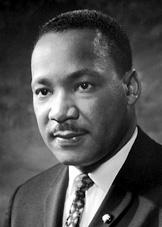 Dr. Martin Luther King, Jr.A Reflection of the Radiance of ChristDream. Move. Stand up. Speak. Love.	Respect.Don’t be afraid.  Dr. martin Luther King, Jr. taught us this and so much more.